          TORNEO INTERBARRIOS   2023 / 2024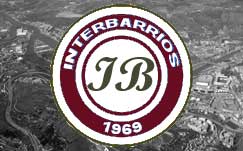 Acta oficial de la Jornada 10 celebrada el 17 de diciembre de 20231.- ResultadosApertura2.- Clasificación3.- Próxima jornada ( 14 enero 2024)          Torneo Apertura 4.- Tarjetas y sanciones de la jornada8 40amarilla a el (los) número (s) de licencia: 1.roja al nº 10 (Efrain Corazón Galeano) por dar un puñetazo en la cara a un jugador contrario.Se le sanciona con 32 partidos de suspensión y 48 euros de multa.El Delegado del equipo actuó correctamente según la normativa.Zabalaamarilla a el (los) número (s) de licencia: .Kokyamarilla a el (los) número (s) de licencia: .Unireaamarilla a el (los) número (s) de licencia: 3, 5, 24, 25, 25.La Perla del Oesteamarilla a el (los) número (s) de licencia: .                                      San Agustínamarilla a el (los) número (s) de licencia: 15.Tartangaamarilla a el (los) número (s) de licencia: 14, 26.Pindepaamarilla a el (los) número (s) de licencia: 12, 13.La Sedeamarilla a el (los) número (s) de licencia: 26.roja al nº 19 (Aitor Rivas Torres) por responder con varios puñetazos a un jugador contrario tras recibir de éste un puñetazo en la cara.Se le sanciona con 25 partidos de suspensión y 48 euros de multa.El Delegado del equipo actuó correctamente según la normativa.Atlantic Islesamarilla a el (los) número (s) de licencia: 10.Cafeterosamarilla a el (los) número (s) de licencia: 20.Yepronoramarilla a el (los) número (s) de licencia: 3.- Incidencia en el partido Yepronor-Unirea del 26-11-2023Al Delegado Jose Luis Corral se le suspende durante 5 partidos en su responsabilidad de Delegado por sus manifestaciones en el grupo whatsapp de responsables y posteriores acciones (conversación improcedente con el árbitro del encuentro que ha derivado en perjuicio para el Torneo, falta de respeto hacia el responsable del Comité de Competición, etc.).Queda apercibido, asimismo, de que nuevas actuaciones que supongan incumplimiento de sus responsabilidades como Delegado ocasionarán su suspensión definitiva en tal cometido. 5.- SancionesNo podrán jugar el próximo domingo los siguientes jugadores / entrenadores:6.- Fichas y Actas.Todos los equipos deberán entregar a la Junta Directiva dos juegos del nuevo modelo de Fichas incluyendo el número de licencia, el nuevo texto, fotografía reciente de cada jugador, sus datos así como su firma.Una vez sellados, uno de los ejemplares se devolverá a cada equipo y servirá para acreditar a los jugadores participantes.Rogamos el estricto cumplimiento en este asunto a fin de evitar problemas que puedan surgir en casos de reclamaciones de otros equipos.Excepcionalmente, se permitirá la utilización de las Fichas de la temporada anterior durante las 3 primeras jornadas del Torneo.Todos los equipos deben tener sus Fichas de la web debidamente cumplimentadas (datos de cada jugador, nº de licencia y dorsal) que deben coincidir con el Acta que se entrega cada domingo al árbitro.El incumplimiento de esta obligación conlleva la sanción oportuna así como la posibilidad de que se aplique “alineación indebida”.Por ese motivo se ruega a todos los delegados se ocupen de mantener actualizadas las Fichas.El nuevo modelo de Acta, con anverso y reverso, que se debe utilizar está a disposición de todos los equipos en la web del Torneo.Cada equipo tiene obligación de presentar, debidamente cumplimentado, al árbitro el Acta antes del comienzo del encuentro, bien entendido que esta obligación se tiene que cumplir elaborándolo incluso a mano, no eximiendo de esta obligación a ningún equipo el que no se pueda sacar directamente de la web.También deberán entregarse las Fichas de los jugadores al árbitro antes del inicio del encuentro para que, si fuera necesario, se pudiese identificar a algún participante.Las fichas serán recogidas por el representante del equipo tras firmar el Acta al acabar el partido. 7.- Pagos a realizar.La cuota para esta temporada será de 1.500 euros para los equipos que venían participando desde años anteriores, salvo Cafeteros que, al ser su segunda temporada en el Torneo no tiene bonificación alguna y debe pagar 700 euros adicionales esta temporada y la siguiente para equipararse al saldo inicial de cada equipo en el momento de su ingreso en el Torneo. Los equipos nuevos deberán pagar la cantidad total de 2.900 euros debido a que no tienen bonificación con cargo al remanente y además deben pagar, durante cada una de las primeras 3 temporadas, la cantidad de 800 euros como “Cuota de incorporación” para que, al finalizar este periodo, alcancen los mismos derechos que los equipos antiguos.El calendario de pagos se acompaña más abajo.Igualmente, el importe de las multas pendientes de la temporada anterior  debe pagarse antes del 3 de octubre de 2023.Los equipos nuevos tiene además que pagar la “Cuota de incorporación” derivada de que durante tres temporadas deben equilibrar su saldo con el del resto de los equipos participantes en el Torneo.Por ello se ha establecido para ellos, las siguientes cantidades adicionales a la cuota general de esta temporada:- XXXXX: 800,00 euros (cada una de las temporadas 2023/24, 2024/25 y 2025/26).Los plazos de pago se han indicado al propio equipo estando sujetos a los plazos definidos para todos los equipos en el calendario general de pagos acordados en la reunión general.El calendario de pagos será por tanto:Se recuerda que cada semana de retraso se sancionará con una multa por importe del 4% semanal de la deuda pendiente y a partir de la tercera semana de retraso se podrá expulsar al equipo del Torneo.8.- Pagos de cuotas pendientes a esta fecha.     Son los siguientes:Por cada lunes siguiente las cantidades pendientes serán incrementadas por la multa correspondiente a su retraso.En cuanto se superen dos semanas con deuda pendiente se podrá suspender la participación de un equipo hasta solucionarlo.9.- Multas deportivas del trimestre oct-dic 2023.     Se deben pagar antes del 23-1-2024 y son las siguientes:    A partir de la fecha límite de pago, esa deuda tendrá el mismo procedimiento que los pagos de cuotas en cuanto a recargos por demora y si supera las dos semanas adicionales la suspensión del equipo en tanto dure el impago.  				---------- 00000 ----------EquipogolesEquipogolesTartanga6Cafeteros3Zabala4Koky2La Sede18 402San Agustín1La Perla del Oeste3Yepronor2Atlantic Isles3Pindepa3Unirea1PuestoEquipoPartidosPartidosPartidosPartidosGolesGolesPuntosPuestoEquipojugganempperFavorContraPuntos1Cafeteros1071240132228 40107122912223La Perla del  Oeste107033017214Zabala106131916195Tartanga105052331156La Sede105051926157Pindepa104242220148Unirea103162128109Koky1031612151010Yepronor102352436911Atlantic Isles102261731812San Agustín1022616298CampoHoraEquiposEquiposArteaga9La Perla del OesteTartangaArrankudiaga9KokySan AgustínLa Arboleda9YepronorZabalaArrankudiaga118 40PindepaLa Arboleda11Atlantic IslesLa SedeEtxebarri 9CafeterosUnireaJugador / entrenadorEquipoSancionado sin jugar durante las fechas siguientes (ambas incluidas)Sancionado sin jugar durante las fechas siguientes (ambas incluidas)ObservacionesJugador / entrenadorEquipoinicialfinalObservacionesDiego López Torres 
(nº 21)Zabala15-1-202330-6-2024Se le sanciona con 32 partidos de suspensión, 48 euros de multa y el coste de solucionar la rotura de la correa del reloj del árbitro por agredirle.Acta del 18-12-2022Marcos Mendoza Trujillo (nº 2)San Agustín14-5-202330-6-2024Se le sanciona con 32 partidos de suspensión y 48 euros de multa por propinar un puñetazo a un contrario que había cometido una falta sobre un compañero suyo.Acta del 7-5-2023Aziz Erroumani(nº 3)Pindepa14-5-202330-6-2027Se le suspende la ficha a perpetuidad y se le multa con 48 euros por golpear al árbitro con el balón, cagarse en su puta madre y seguir ofendiéndole tras ser expulsado. Incluso tras el partido, espera al árbitro para gritarle e insultarle nuevamente.Acta del 7-5-2023Mihai Eduard Marian (nº 27)Unirea26-11-202330-6-2025Se le retira la Ficha de forma cautelar y no podrá participar en ningún partido hasta decisión definitiva, por incidencia en el encuentro Yepronor-Unirea.Acta del 26-11-2023 Jose Luis Corral (Delegado)Yepronor14-1-202411-2-2024Se le suspende por 5 encuentros en su responsabilidad de Delegado por sus manifestaciones en el Grupo Whatsapp de Responsables así como sus acciones posteriores.Acta del 17-12-2023Efrain Corazón Galeano (nº 10)8 4014-1-20242-3-2025Se le sanciona con 32 partidos de suspensión y 48 euros de multa por agresión a un contrario.Acta del 17-12-2023Aitor Rivas Torres (nº 19)La Sede14-1-202419-1-2025Se le sanciona con 25 partidos de suspensión y 48 euros de multa por repeler a puñetazos una agresión previa de un contrario.Acta del 17-12-2023Damián Catalin (delegado)Unirea3-12-20233-3-2024Se le sanciona con 10 partidos de suspensión en su responsabilidad  como delegado y 48 euros de multa por su actuación tras el partido Yepronor-Unirea del 26-11-2023.Acta del 26-11-2023fechaCantidad acumulada que cada equipo debe llevar pagada (sin incluir multas)Cantidad acumulada que cada equipo debe llevar pagada (sin incluir multas)fechaEquipos nuevos (Cafeteros)Resto de equiposPara el día9-10-2023600 euros300 eurosPara el día6-11-20231.200 euros700 eurosPara el día11-12-20231.700 euros1.100 eurosPara el día15-1-20242.100,00 €1.400 eurosPara el día5-2-20242.500,00 €1.500 eurosEquipoImporte pendiente (1) (2)Cafeteros520,00 €Yepronor416,00 €8 40151,90 €Unirea208,37 €Koky416,00 €EquipoTarjetas amarillasTarjetas amarillasMultas por tarjetas rojas y sancionesTotal deuda trimestreEquiponúmero		multa Multas por tarjetas rojas y sancionesTotal deuda trimestre8 401624,00 €72,00 €96,00 €Atlantic Isles1115,75 €15,75 €Cafeteros2030,00 €12,00 €42,00 €Koky1725,50 €24,00 €49,50 €La Perla del Oeste2537,50 €24,00 €61,50 €La Sede1928,50 €48,00 €76,50 €Pindepa2233,00 €33,00 €San Agustín1725,50 €24,00 €49,50 €Tartanga1319,50 €19,50 €Unirea3349,50 €132,00 €181,50 €Yepronor1522,50 €24,00 €46,50 €Zabala2233,00 €33,00 €